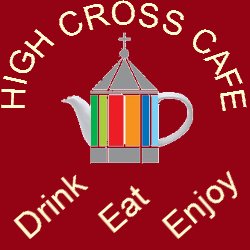 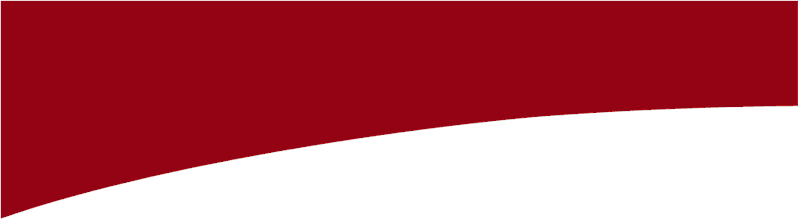 Finger Buffet Menu 2017 (min 20)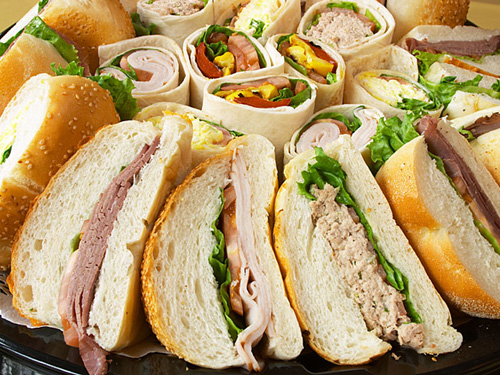 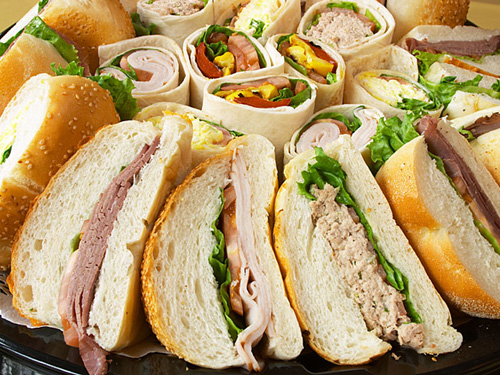 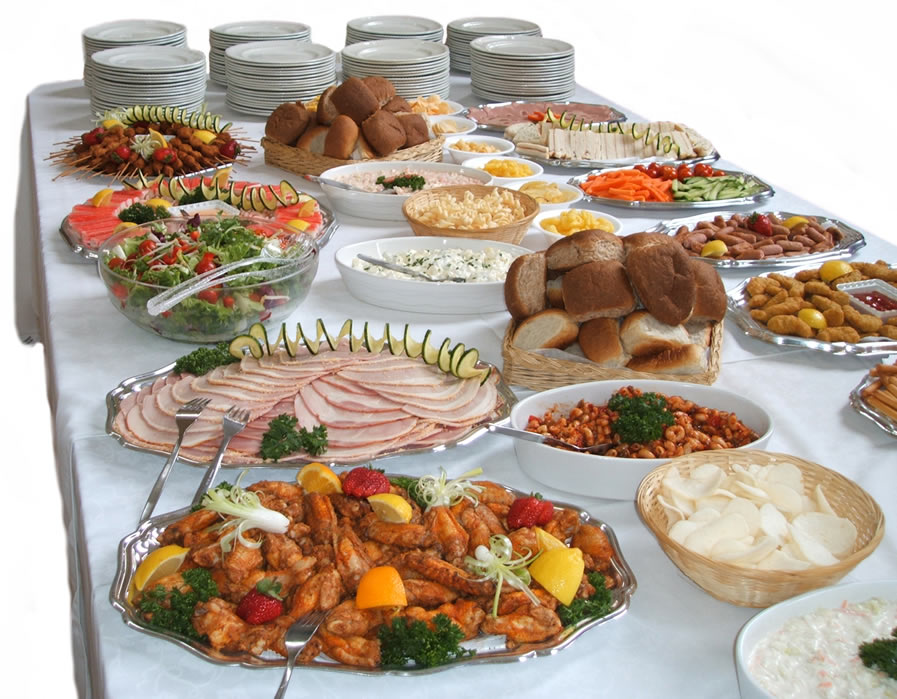 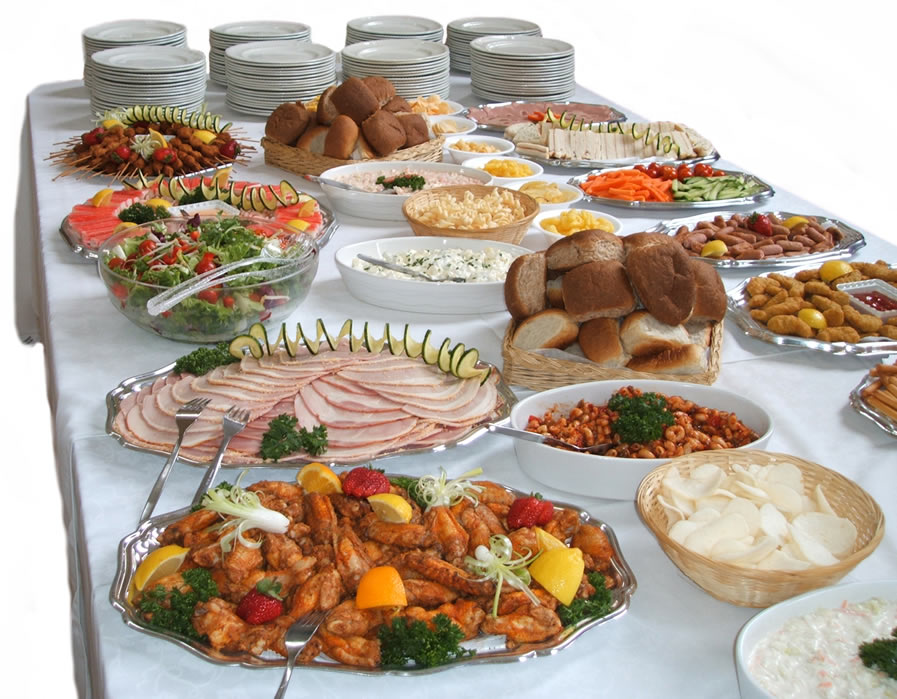 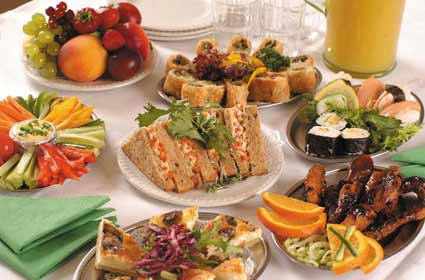 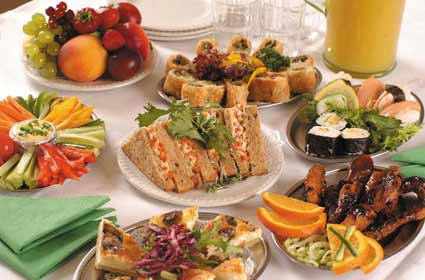 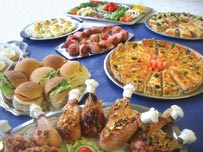 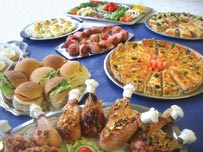 